Appendix GStudy Brochure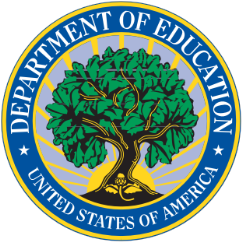 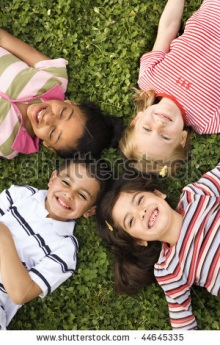 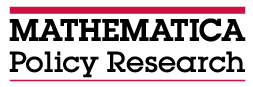 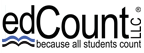 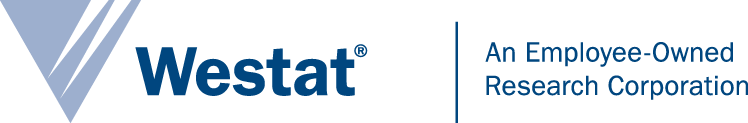 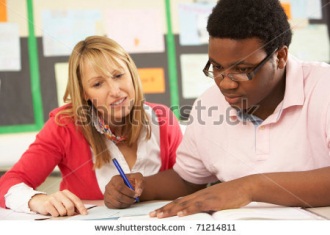 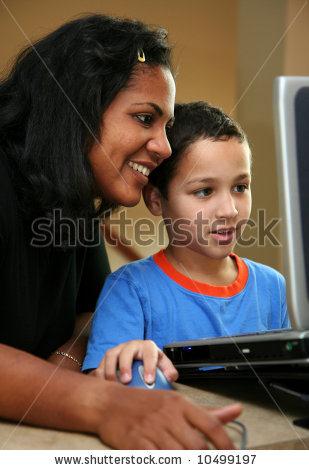 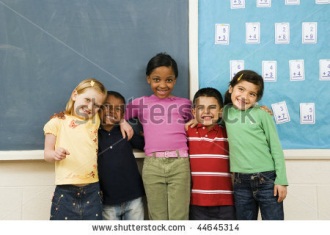 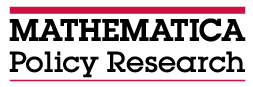 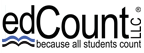 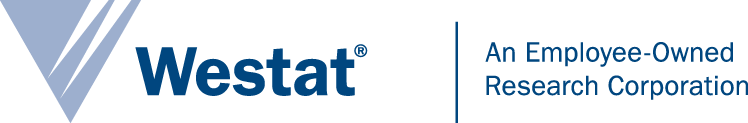 